grammaire -  la phraseJe retiens	Une phrase est une suite de mots qui a du sens. 	Elle commence toujours par une majuscule et se termine par un point. ( . ! ? … )J’ai compris si…			… je retrouve toutes les phrases.Loup-Rouge habite dans la forêt.Gris son frère et sa sœur sont.Loup-Rouge a un secretClara aime beaucoup Noiraud.elle dort dans son lit.Ne veut pas maman que dort Noiraud de Clara dans le lit.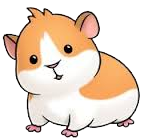 Noiraud suit Clara partout.Le cochon d’Inde est.Le cochon d’Inde mange beaucoup.grammaire -  la phraseJe retiens	Une phrase est une suite de mots qui a du sens. 	Elle commence toujours par une majuscule et se termine par un point. ( . ! ? … )J’ai compris si…			… je retrouve toutes les phrases.Loup-Rouge habite dans la forêt.Gris son frère et sa sœur sont.Loup-Rouge a un secretClara aime beaucoup Noiraud.elle dort dans son lit.Ne veut pas maman que dort Noiraud de Clara dans le lit.Noiraud suit Clara partout.Le cochon d’Inde est.Le cochon d’Inde mange beaucoup.